March 21, 2017VIA ELECTRONIC FILINGSteven V. KingExecutive Director and Secretary Utilities and Transportation CommissionPO Box 47250 Olympia, Washington  98504-7250Re:	CenturyLink transfers of Control
Docket UT-170042			Dear Mr. King:Enclosed for filing in the above-referenced docket is Exhibit A to the Protective Order signed by Mark P. Trinchero, along with a Certificate of Service.  Very truly yours,Davis Wright Tremaine LLP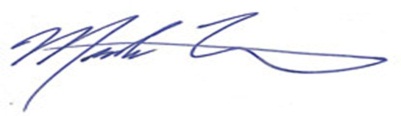 Mark P. TrincheroMPT/janEnclosurecc:	Service List, via email